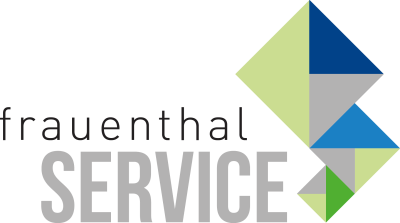 PRESSEINFORMATIONWien, im November 2019Frauenthal: Fokus auf Innovationen
Startup-Technologie als Branchen-Push Frauenthal nahm an der „Innovation to Company“-Initiative der Wirtschaftskammer Wien teil und suchte ein Startup für eine Kooperation im Bereich industrieller 3D-Druck. „Bei der Ausschreibung war uns wichtig ein Thema zu finden, von dem auch unsere Partner aus Handwerk und Industrie profitieren“, erklärt Thomas Stadlhofer, Vorstandsvorsitzender der Frauenthal Service AG. Wolfgang Knezek, Generalbevollmächtigter bei Frauenthal, fasst die Vorgaben kurz zusammen: „Das gesuchte Startup sollte innovative Lösungen im Bereich 3D-Druck anbieten. Besonders interessiert waren wir an Materialentwicklung, Bilderkennung, Modellerstellung und der Übersetzung eines Fotos in Druckdaten.“Gewonnen hat die Firma VirtuMake GmbH, die in den Bereichen 3D-Scan, 3D-Datenbearbeitung und 3D-Druck die Jury überzeugen konnte. Die gesamte Bandbreite der Installations-, Sanitär- und Heizungstechnik-Branche war mit seinen unterschiedlichen Anwendungsmöglichkeiten ein attraktives Umfeld für den Gewinner. Alexander Fardossi, Leiter des Bereiches Finanzen und Innovationen bei Frauenthal, freut sich auf die Entwicklung einer branchenrelevanten Lösung. „Zurzeit prüfen wir eine mögliche Anwendung im Bereich Ersatzteile. Ziel ist unseren Kunden eine weitere Möglichkeit zu eröffnen Aufträge positiv abzuschließen. Denn ruft ein Konsument wegen eines defekten Gerätes einen Fachmann, steht neben Neukauf und lagernden Ersatzteilen in Zukunft auch ein gedruckter Artikel für eine Reparatur zur Verfügung.“Die Zusammenarbeit im Bereich 3D-Druck steht bei Frauenthal noch ganz am Anfang. „Es gibt noch kein fertiges Konzept, das wir morgen vorstellen können. Als Marktführer wollen wir Trends setzen, daher haben wir die Startup-Szene stets im Blick. Wir evaluieren neue Ideen auf einen möglichen Nutzen für uns und unsere Partner, denn geht es der Branche gut, geht es auch uns gut,“ fasst Thomas Stadlhofer das Engagement in zukunftsweisende Technologien zusammen. Lernen Sie VirtuMake auf der Frauenthal EXPO im Jänner 2020 kennen.www.frauenthal-service.at
Frauenthal Handel Gruppe / SHT / ÖAG / Kontinentale
Constantin Otto Wollenhaupt, M.A.
Bereichsleiter Marketing, Frauenthal Handel Gruppe
M: +43 664 88526420
Constantin.WOLLENHAUPT@fts.atMag. Nina Schön
Marketing, Frauenthal Service AG
T: +43 5 07 80 1 331
nina.SCHOEN@fts.at